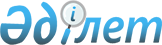 О внесении изменений и дополнений в приказ Министра финансов Республики Казахстан от 12 января 2018 года № 23 "Об утверждении положения об Апелляционной комиссии по рассмотрению жалоб на уведомление о результатах проверки"Приказ Министра финансов Республики Казахстан от 29 сентября 2021 года № 995. Зарегистрирован в Министерстве юстиции Республики Казахстан 2 октября 2021 года № 24600
      ПРИКАЗЫВАЮ:
      1. Внести в приказ Министра финансов Республики Казахстан от 12 января 2018 года № 23 "Об утверждении положения об Апелляционной комиссии по рассмотрению жалоб на уведомление о результатах проверки" (зарегистрирован в Реестре государственной регистрации нормативных правовых актов под № 16289) следующие изменения и дополнения:
      преамбулу изложить в следующей редакции:
      "В соответствии с пунктом 1 статьи 480 Кодекса Республики Казахстан "О таможенном регулировании в Республике Казахстан" и пунктом 1 статьи 182 Кодекса Республики Казахстан "О налогах и других обязательных платежах в бюджет" (Налоговый кодекс) ПРИКАЗЫВАЮ:";
      в Положении об Апелляционной комиссии по рассмотрению жалоб на уведомление о результатах проверки, утвержденном указанным приказом:
      пункты 1 и 2 изложить в следующей редакции:
      "1. Настоящее положение об Апелляционной комиссии по рассмотрению жалоб на уведомление о результатах проверки (далее – Положение) разработано в соответствии с пунктом 1 статьи 480 Кодекса Республики Казахстан "О таможенном регулировании в Республике Казахстан" (далее – Кодекс о таможенном регулировании) и пунктом 1 статьи 182 Кодекса Республики Казахстан "О налогах и других обязательных платежах в бюджет" (Налоговый кодекс) и определяет порядок осуществления деятельности Апелляционной комиссии по рассмотрению жалоб на уведомление о результатах проверки (далее – Комиссия).
      2. Комиссия в своей деятельности руководствуется Конституцией Республики Казахстан от 30 августа 1995 года, Договором о Таможенном кодексе Евразийского экономического союза от 27 ноября 2009 года, Кодексом о таможенном регулировании, Налоговым кодексом, Административным процедурно-процессуальным кодексом Республики Казахстан, законами Республики Казахстан, актами Президента, Правительства Республики Казахстан и иными правовыми актами, а также настоящим Положением.";
      пункт 4 изложить в следующей редакции:
      "4. В состав Комиссии входят Председатель Комиссии, а также члены Комиссии в количестве восьми человек.";
      дополнить пунктом 6-1 следующего содержания:
      "6-1. Рабочий орган не позднее 3 (трех) рабочих дней со дня завершения процедуры заслушивания заявителя направляет членам Комиссии копии письменного возражения заявителя и (или) протокол заслушивания к предварительному решению.";
      дополнить пунктом 7-1 следующего содержания:
      "7-1. При наличии в письменном возражении заявителя и (или) в протоколе заслушивания к предварительному решению обоснованных доводов, не указанных ранее в жалобе, члены Комиссии предоставляют в рабочий орган свои позиции не позднее 5 (пяти) рабочих дней со дня направления рабочим органом материалов.".
      2. Департаменту апелляций Министерства финансов Республики Казахстан в установленном законодательством Республики Казахстан порядке обеспечить:
      1) государственную регистрацию настоящего приказа в Министерстве юстиции Республики Казахстан;
      2) размещение настоящего приказа на интернет-ресурсе Министерства финансов Республики Казахстан;
      3) в течение десяти календарных дней после государственной регистрации настоящего приказа в Министерстве юстиции Республики Казахстан представление в Департамент юридической службы Министерства финансов Республики Казахстан сведений об исполнении мероприятий, предусмотренных подпунктами 1) и 2) настоящего пункта. 
      3. Настоящий приказ вводится в действие по истечении десяти календарных дней после дня его первого официального опубликования.
					© 2012. РГП на ПХВ «Институт законодательства и правовой информации Республики Казахстан» Министерства юстиции Республики Казахстан
				
      Министр финансов
Республики Казахстан

Е. Жамаубаев
